STATE OF MAINE REQUEST FOR PROPOSALS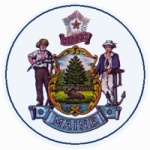 RFP CLARIFICATION #2RFP NUMBER AND TITLE:RFP 202102021 - eProcurement Solutions and ServicesRFP ISSUED BY:DAFS/State of MaineCLARIFICATION DATE:June 23, 2021PROPOSAL DUE DATE:July 1, 2021, no later than 11:59 p.m., Eastern TimePROPOSALS DUE TO:Proposals@maine.govRFP Clarification:Video Demonstrations (PART IV, Section III, 2. of the RFP) must be provided in a format and manner that permits the State to download and retain the video file to have a complete record of the submitted proposal. To clarify a previous response, videos submissions consisting of a link to YouTube or any other streaming or video/file-sharing service must comply with the above requirement that the State be able to download and save a copy of the video.RFP Clarification:Video Demonstrations (PART IV, Section III, 2. of the RFP) must be provided in a format and manner that permits the State to download and retain the video file to have a complete record of the submitted proposal. To clarify a previous response, videos submissions consisting of a link to YouTube or any other streaming or video/file-sharing service must comply with the above requirement that the State be able to download and save a copy of the video.